Проект. Срок антикоррупционной экспертизы 3 дня.ИВАНОВСКАЯ ОБЛАСТЬ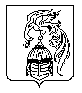 АДМИНИСТРАЦИЯ ЮЖСКОГО МУНИЦИПАЛЬНОГО РАЙОНА ПОСТАНОВЛЕНИЕ от __________№ _________г. ЮжаО разработке стратегии социально-экономического развития Южского муниципального района до 2030 годаВ соответствии с Федеральным законом от 28.06.2014 N 172-ФЗ "О стратегическом планировании в Российской Федерации", Федеральным законом от 06.10.2003 г. №131-ФЗ «Об общих принципах местного самоуправления в Российской Федерации», Уставом Южского муниципального района, Администрация Южского муниципального района постановляет:1. Разработать стратегию социально-экономического развития Южского муниципального района до 2030 года (далее - Стратегия).2. Создать рабочую группу по разработке Стратегии.3. Утвердить состав рабочей группы по разработке Стратегии согласно приложению № 1 к настоящему постановлению.4. Утвердить положение о рабочей группе по разработке Стратегии согласно приложению № 2 к настоящему постановлению.5. Определить отдел экономического развития, торговли и сельского хозяйства Администрации Южского муниципального района уполномоченным органом Администрации Южского муниципального района по координации и методическому обеспечению разработки Стратегии (далее Уполномоченный орган).6. Отраслевым (функциональным) органам, структурным подразделениям Администрации Южского муниципального района обеспечить предоставление в Уполномоченный орган необходимой информации по направлениям (разделам) Стратегии.7. Рекомендовать руководителям организаций и учреждений, не находящихся в муниципальной собственности, предоставлять информацию для разработки Стратегии в соответствии с запросами Администрации Южского муниципального района. 8. Опубликовать настоящее постановление в официальном издании «Правовой Вестник Южского муниципального района», разместить на официальном сайте Южского муниципального района www.yuzha.ru.  9. Контроль за исполнением настоящего постановления возложить на первого заместителя главы администрации Южского муниципального района Лелюхину С.В.Глава Южского муниципального района                          	       В.И. ОврашкоПриложение №1к постановлению Администрации Южского  муниципального районаот __________ № _______Состав рабочей группы по разработке Стратегии социально-экономического развития Южского муниципального района до 2030 годаПриложение №2к постановлению Администрации Южского  муниципального районаот __________ № _______Положение о рабочей группе по разработке Стратегии социально-экономического развития Южского муниципального района до 2030 года1. Рабочая группа по разработке стратегии социально-экономического развития Южского муниципального района до 2030 года (далее соответственно - Рабочая группа, Стратегия) создана в целях координации и контроля процесса разработки Стратегии, выработки предложений по разработке Стратегии.2. В своей деятельности Рабочая группа руководствуется действующим законодательством и настоящим положением.3. Задачами Рабочей группы являются:а) определение приоритетов, целей и задач социально-экономического развития  Южского муниципального района, согласованных с приоритетами и целями социально-экономического развития Российской Федерации, Ивановской области;б) организация согласованных действий по формированию и реализации Стратегии.4. Рабочая группа в соответствии с поставленными задачами осуществляет следующие функции:а) взаимодействует с органами местного самоуправления Южского муниципального района, общественными организациями, предпринимательскими сообществами, хозяйствующими субъектами и иными организациями различных организационно-правовых форм и форм собственности в целях подготовки предложений по разработке Стратегии;б) готовит предложения по разработке и реализации Стратегии на территории Южского муниципального района.5. Для выполнения возложенных функций Рабочая группа имеет право:а) запрашивать документы, материалы и информацию, необходимые для реализации функций Рабочей группы;б) приглашать для участия в обсуждении вопросов, вынесенных на заседание Рабочей группы, представителей органов местного самоуправления, общественных объединений, предпринимательских сообществ, а также предприятий, учреждений и организаций независимо от организационно-правовых форм и форм собственности для получения информации и оказания ими практической помощи Рабочей группе по рассматриваемым на заседании Рабочей группы вопросам.6. Рабочая группа формируется в составе председателя Рабочей группы, заместителя председателя Рабочей группы, секретаря Рабочей группы и членов Рабочей группы.7. Председатель Рабочей группы:а) осуществляет общее руководство деятельностью Рабочей группы;б) распределяет обязанности между членами Рабочей группы;в) определяет дату, время, формат и место проведения заседания Рабочей группы;г) формирует повестку заседания Рабочей группы;д) ведет заседание Рабочей группы;е) подписывает протокол заседания Рабочей группы;ж) принимает решение о проведении внеочередного заседания Рабочей группы при необходимости безотлагательного рассмотрения вопросов, касающихся разработки Стратегии.8. Секретарь Рабочей группы:а) обеспечивает подготовку проекта повестки заседания Рабочей группы;б) информирует членов Рабочей группы о месте, формате, времени проведения и повестке дня очередного заседания Рабочей группы;в) организует подготовку материалов к заседанию Рабочей группы и обеспечивает ими членов Рабочей группы в срок не позднее пяти рабочих дней до дня проведения заседания;г) по итогам заседания осуществляет подготовку протокола заседания Рабочей группы;д) в течение пяти рабочих дней со дня заседания Рабочей группы организует направление членам Рабочей группы протокола заседания Рабочей группы.9. Заседания Рабочей группы проводятся председателем Рабочей группы, а в его отсутствие - заместителем председателя Рабочей группы.10. Заседания Рабочей группы проводятся по мере необходимости.Допускается проведение указанных заседаний в дистанционном формате с использованием средств аудио- либо видео-конференц-связи (далее - дистанционное заседание). По решению председателя рабочей группы заседание может быть проведено в заочной форме. При принятии решения о проведении заседания в заочной форме путем опросного голосования члены рабочей группы в обязательном порядке уведомляются секретарем рабочей группы, при этом представляют мотивированную позицию по вопросам, вынесенным на заочное голосование, до срока, указанного в решении о проведении заседания в заочной форме. Правомочность дистанционного или заочного заседания и количество голосов, необходимых для принятия решения Рабочей группы, определяются в соответствии с пунктами 11 и 12 настоящего положения о Рабочей группе. Участие членов Рабочей группы в дистанционном заседании считается личным присутствием.11. Заседание Рабочей группы считается правомочным при присутствии на нем не менее 1/3 ее членов.12. Решение Рабочей группы принимается большинством голосов присутствующих на заседании лиц, входящих в состав Рабочей группы. При проведении заочного голосования решение принимается большинством голосов от общего числа членов, участвующих в голосовании.Решение оформляется протоколом, который подписывается председателем Рабочей группы либо лицом, председательствующим на заседании Рабочей группы.В случае равенства голосов решающим является голос председательствующего на заседании Рабочей группы.13. Организационно-техническое обеспечение деятельности Рабочей группы осуществляет отдел экономического развития, торговли и сельского хозяйства Администрации Южского муниципального района.Председатель Рабочей группы Первый заместитель главы администрации Южского муниципального районаЗаместитель председателя Рабочей группыНачальник отдела экономического развития, торговли и сельского хозяйства Администрации Южского муниципального районаОтветственный секретарь Рабочей группыЗаместитель начальника отдела экономического развития, торговли и сельского хозяйства Администрации Южского муниципального районаЧлены Рабочей группыПредседатель Совета Южского муниципального районаГлава Южского городского поселения (по согласованию)Заместитель главы администрации по вопросам культуры, образования, социальной сферы, молодёжи и спортаЗаместитель Главы администрации, начальник Финансового отделаЗаместитель главы администрации, начальник отдела правового обеспечения, муниципальной службы и контроляЗаместитель Главы администрации - начальник Управления жилищно-коммунального хозяйства Председатель Комитета по муниципальному имуществу администрации Южского муниципального районаНачальник отдела по делам культуры, молодежи и спорта Администрации Южского муниципального районаНачальник Отдела образования администрации Южского муниципального районаНачальник отдела общественной и информационной политики Администрации Южского муниципального районаПредседатель Южской районной организации всероссийской общественной организации ветеранов (пенсионеров) войны, труда, вооруженных сил и правоохранительных органов (по согласованию)Председатель Южской районной общественной организация всероссийского общества инвалидов (по согласованию)Общественный помощник Уполномоченного по защите прав предпринимателей в Ивановской области (по согласованию)Индивидуальный предприниматель (по согласованию)